CAREER OBJECTIVE	: To acquire a position appropriate to my capabilities and knowledge in different fields that would further develop my discipline and personality, socially and professionally. EDUCATIONAL ATTAINMENTCertifications/License: 	TESDA (Technical Education and Skills Development Authority) NC II				National Certificate II / License for CH- Computer Hardware Servicing				Certificate TESDA (Technical Education and Skills Development Authority) NC I				National Certificate for PC Operations									Certificate Tertiary:			Laguna State Polytechnic University (LSPU)San Pablo City Campus                Major:			Bachelor of Science in Information Technology  (April 2015 graduate)Secondary:		          	Jehovah Shammah Christian Community School (March 2010 graduate)Primary:			Bitin Elementary SchoolLaguna (April 2007 graduate)ON-THE-JOB-TRAININGSSS (Social Security System)LagunaNovember 2, 2011 – January 30, 2012PLDT (Philippine Long Distance Technology)LagunaNovember 17, 2014 – June 5, 2015SEMINARS ATTENDEDSeptember 2010			:     8th Philippine Youth Congress in                                                                                  Information Technology      Held at University of the Philippines                         Quezon CitySeptember 23, 2011				:     9th Philippine Youth Congress in                                                                                                         InformationTechnology                                                                 Held at University of the Philippines                                                                        Quezon CitySPECIAL SKILLSLicense Computer Hardware Services.Speaks English and Filipino communications both written and oral.Dedicated and hardworking individual.Fast learner, able to learn and comprehend new systems and methods quickly.Computer literate; MS Word, Power Point, Excel.Good work ethics.Able to set-up a computer system.Hardware and Software installation.PERSONAL DETAILSBirth date	: June 1, 1994		            Citizenship	: Filipino		Birthplace	: Laguna		            Civil Status	: SingleAge		: 21 years old			 Religion	: Roman CatholicHeight		: 5 ft. 4 in.			 Language Spoken	: English and FilipinoWeight		: 141 lbs.	First Name of Application CV No: 1668648Whatsapp Mobile: +971504753686 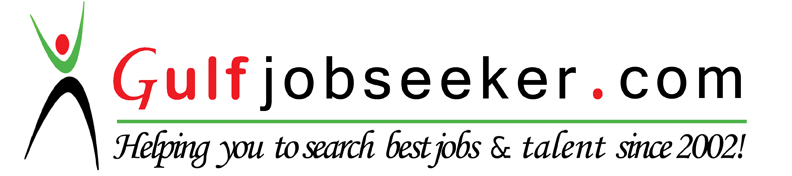 WORK EXPERIENCEADI-ASIANIC DISTRIBUTON INC.Brgy San Rafael, Stall 224 2/F San Pablo, National HighwaySan Pablo City, Laguna SM City San PabloCashier- Job Descriptions   (September 20, 2015- December 19, 2015)				Collects payments by accepting cash, check, or charge payments from customers, making change for cash customers.Provides pricing information by answering questions.Itemizes and totals purchases by recording prices, departments, taxable and nontaxable items; operating a cash register.Maintains safe and clean working environment by complying with procedures, rules, and regulations.Contributes to team effort by accomplishing related results as needed.CHARACTER REFERENCESMr. Ronnel DeLa CruzInformation Technology Education InstructorLaguna State Polytechnic UniversityDel Remedio, Wawa San Pablo CityMr. John Paul VillegasBarangay CaptainBrgy. Bitin Bay, LagunaI hereby certify that the above given information are true and correct to the best of my knowledge.                                                                                                   															         ________________________                      									     Anna Crystel N. PantasApplicant's Signature Over Printed Name